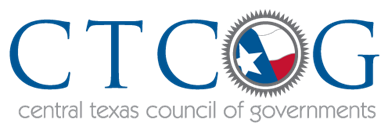 Central Texas Regional TransportationAdvisory Group (CTRTAG) MeetingWednesday, February 19, 20201:00 P.M.AGENDAWelcome and Introductions.Public comments.Staff Update: Air Quality, RCTP update process. Discussion and Action Item: Approval of minutes from the November 20, 2019 meeting.Discussion and Action Item: Election of Officers for FY20-21. Discussion and Action Item: Review and possible revision of Bylaws regarding:Officer term limits, andQuorum requirement.Discussion Item: Texas Transportation Institute Review of Statewide Perspectives from the 2017-2021 Regionally Coordinated Transportation Plans. Discussion Item: Summary of TxDOT’s Public Transportation Division (PTN) Director’s report to the Public Transportation Advisory Committee regarding public transportation matters.Discussion Item: Update on 2020 Census Impacts on Transportation Funding. Discussion Item: Update from United Way regarding next steps for 2-1-1 transit resources.Discussion Item: Update from the Hill Country Transit District regarding quarterly reports. Discussion Item: Update from CTCOG Area Agency on Aging and Cedar Crest Hospital.Discussion Item: Update from Baylor Scott & White regarding pilot program. Discussion Item: Request for email submissions of any new unmet transportation needs, gaps and inefficiencies for special populations and strategies for implementing the 2017 Regionally Coordinated Transportation Plan. Other Business; Next meeting date May 20th at 1:00pm. Adjourn.	    The Central Texas Council of Governments is committed to compliance with the Americans with Disabilities Act (ADA).  Reasonable accommodations and equal opportunity for effective communications will be provided upon request.  Please contact the CTCOG office at 254-770-2200 at least 24 hours in advance if accommodation is needed. Comments from the public will be received during the “Public Comments” portion of the meeting. Please limit comments to 3 minutes.  No discussion or final action will be taken by the Advisory Group.